Council Meeting Agenda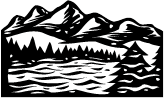 May 17, 2022 | 7:00pmCity of Bingen			   	  This meeting will be held via teleconference to limit the spread of COVID-19Members of the public may attend the meeting via telephone using the following instructions:Call one of the following phone numbers:669-900-6833		929-205-6099		301-715-8592253-215-8782		312-626-6799		346-248-7799Meeting ID 873 8318 7754		Password 557112Callers will be automatically be muted and there will be no public comment session. Reminder: City Hall Staff are available by phone and email Tuesday - Friday, 8:00AM – 5:00PMCall to OrderCommunity Cleanup Presentation – Tammara TippelKlickitat County Solid Waste UpdateMeeting Minutes – 5/3/2022Budget Amendment – Ordinance 2022-04-725Old BusinessSkatepark Camera ReplacementGray and Osborne Projects New Item – Construction Management and Resident Project Representative QuoteWater Sewer Connection Fee Water System Management PlanOak Street Reservoir Funding UpdateRate Study QuoteZAP Grant ApplicationWebsite UpdateTree of Heaven Grant UpdateStaff ReportsMayor’s Update and Council CommentsVoucher Approval Executive SessionAdjournment